Трудовое воспитание в семье.Труд - важнейшее средство воспитания в семье,  в процессе формируется личность ребенка, складываются коллективные взаимоотношения.          Труд детей  является важнейшим средством воспитания. Весь процесс воспитания детей должен быть организован так, чтобы они научились понимать пользу и необходимость труда для себя и для коллектива. Относиться к работе с любовью, видеть в ней радость – необходимое условие для проявления творчества личности, ее талантов. Труд - всегда был основой для человеческой жизни и культуры. Трудолюбие и способность к труду не дается от природы, но воспитывается с самого раннего детства. Труд должен быть творческим, потому что именно творческий труд, делает человека богато духовно. Особое значение в процессе нравственного воспитания ребенка имеет труд. В труде формируются такие качества личности, как ответственность, трудолюбие, дисциплинированность, самостоятельность и инициатива.             Выполнение определенных посильных трудовых обязанностей способствует воспитанию у ребенка чувства ответственности, доброжелательности, отзывчивости. Для формирования всех этих качеств в семье имеются самые благоприятные условия. Здесь все дела и заботы общие. Совместный с родителями или другими членами семьи труд побуждает ребенка помогать друг другу, делать что – то для всех. Таким образом, у него закладываются основы нравственных качеств, необходимых для жизни в обществе.Как ребенка приобщить к труду?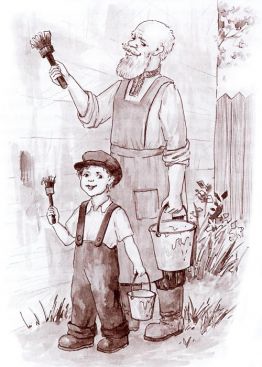 ТрудВ мире слов разнообразных,Что блестят, горят и жгут, —Золотых, стальных, алмазных, —Нет священней слова: «труд»!Троглодит стал человекомВ тот заветный день, когдаОн сошник повёл к просекам,Начиная круг труда.Всё, что пьём мы полной чашей,В прошлом создано трудом:Всё довольство жизни нашей,Всё, чем красен каждый дом.Новой лампы свет победный,Бег моторов, поездов,Монопланов лёт бесследный, —Всё — наследие трудов!Все искусства, знанья, книги —Воплощённые труды!В каждом шаге, в каждом мигеЯвно видны их следы.И на место в жизни правоТолько тем, чьи дни — в трудах:Только труженикам — слава,Только им — венок в веках!Но когда заря смеётся,Встретив позднюю звезду, —Что за радость в душу льётсяВсех, кто бодро встал к труду!И, окончив день, усталый,Каждый щедро награждён,Если труд, хоть скромный, малый,Был с успехом завершён!Автор: В. Брюсов           В семье дети постоянно видят, что родители делают: готовят еду, убирают квартиру, стирают белье, шьют. Наблюдение за тем как выполняют взрослые эти повседневные дела, постепенно помогает ребенку понять их значимость и отношение родителей к труду: мама пришла с работы усталая, но должна готовить ужин для всех, папа идет в магазин за продуктами. Следует помнить что детские наблюдения могут носить созерцательный характер. Чтобы пример членов семьи стал для ребенка руководством к действию, взрослые могут сопровождать свою работу пояснениями. Это обычно привлекает к себе внимание детей, они задают вопросы, пытаются помочь родителям. Так постепенно ребенка привлекают к совместному со взрослыми труду.            Необходимо помнить и родителям и о важности ознакомления ребенка с их трудом на производстве, о том, что они делают и какую пользу приносят людям; например, мама – врач, она лечит больных; папа – педагог, он учит детей. В процессе трудом взрослых у ребенка воспитают уважение к труду всех людей. Окружающая действительность представляет для этого большие возможности. Гуляя с ребенком, нужно научить его бросать мусор только в урну, кроме того, обратить внимание на то, как чисто вымяты улицы. Малышу будет интересно узнать, что за чистотой улиц следит дворник. Чистая улица результат его труда. Дворник встает раньше всех и, когда ребята идут в школу в детский сад, уже кончает свою работу. Покупая хлеб. Рабочие хлеб завода работали всю ночь, а шофер успел привести его в магазин, хлеб грузили грузчики, а продавцы сложили его на полки в торговом зале. Расширить представления ребенка о труде взрослых помогут произведения художественной литературы, иллюстрации, картины.В семье ребенка привлекают к повседневному участию в бытовом труде. Интерес детей к труду значительно повышается, если полезность его для окружающих очевидна. Труд детей семье; организуемый взрослыми, сближает ребенка, способствует влиянию взрослого, но его интересы и потребности. Особенно ценно, если родители сумеют содействовать в процессе работы развитию у детей стремления к полезной для семьи деятельности: сделать что-то для младшего брата, подарок маме, товарищу и т.д.         В процессе трудовой деятельности у ребенка проявляется свое отношение к труду, его результатам, уважение к людям труда, к любому труду взрослых и детей. Он начинает понимать, что человека ценят по его работе, по тому, что он сделал, как он это сделал и сколько сделал. Родители не должны упускать из поля зрения этот важный момент. Хорошо оформленная поделка, вымытая посуда, подметенный пол, аккуратно сложенные игрушки должны вызывать определенные положительные эмоции не только у взрослого человека, но и у ребенка. Систематически выполняя посильные трудовые обязанности, ребенок закаляет свою волю, у него воспитывается умение доводить дело до конца,настойчивость, ответственность, инициатива. А эти качества необходимычеловеку в любом виде деятельности. Сам, затрачивая усилия в труде, ребенок начинает с уважением относится к труду других людей.     Особое внимание В. А. Сухомлинский уделял трудовому воспитанию детей как в семье, так и в школе, воспитанию любви к труду, трудолюбия, уважения к людям труда, бережного отношения к материальным и духовным благам человечества. В процессе обучения на уроках им была введена четко продуманную систему воспитания детей, созданы надлежащие условия для формирования трудовых традиций, которые переросли в культ труда. Василий Александрович писал, что не игра в труде, а настоящее трудовую жизнь, - с потом, усталостью, мозолями, радостью достигнутой цели - вот счастье человека. В. А. Сухомлинский отмечал, что пустая трата времени, ничегонеделание, праздность проникает сейчас в жизни детей; и некоторые родители считают, что их дети должны только играть, забавляться, развлекаться, а труд - это обязанность взрослых. Детей превратили в бездушных потребителей радости, они даже не осознают, откуда и радость пришла и какой ценой завоевана. Такие родители уверены в том, что наибольшее счастье детства - безмятежность, радость, радостную жизнь.Вывод: Чувствовать, понимать, ценить и творить... Научиться любить можно только в деятельности, в поступке. Любоваться природой — значит поддерживать ее красоту. Любоваться поступком — значит стремиться к такому же красивому поступку. Труд, люди и красота сливаются в одно целое, и это доставляет детям радость, потому что их работа кому-то приносит радость. Творение добра входит в духовный мир ребенка: только вместе — труд, ум, добро, красота. По отдельности им в душу ребенка не проникнуть.